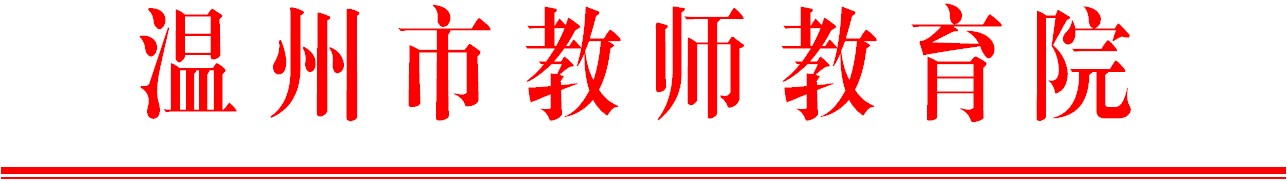                                     温师函〔2018〕124号关于举办温州市小学科学低年级学习活动指导策略培训班的通知各有关学校： 根据我院2018年教师自主选课培训项目计划安排，决定举办温州市小学科学低年级学习活动指导策略培训班，现将有关事项通知如下： 一、参加对象 温州市小学科学低年级学习活动指导策略培训班学员（名单见附件）。 二、培训内容新课标学习；低年级新教材解读；低年级科学学习活动设计研讨；幼小课堂、名师课堂观摩；课堂实践交流。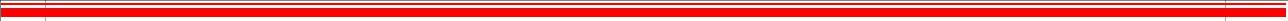 三、培训安排 培训时间：10月17日至10月19日，共3天。17日（周三）上午9：30前报到。培训地点：温州市财税会计学校（龙湾区机场大道1687号）2号楼1楼大厅报到，上课地点在2号楼多功能厅。联系人：周琼莉，联系电话：88135616；徐海波，联系电话：85511580四、培训经费 1．培训费：400元/人/天（含食宿费），280元/人/天（含餐费），交通费学员回所在单位报销。2．缴费方式：带本人公务卡或者个人银行卡缴费。  3．报到时请学员提供单位名称及税号。请学校通知学员，按时参加培训。附件：温州市小学科学低年级学习活动指导策略培训班学员名单温州市教师教育院附件：温州市小学科学低年级学习活动指导策略培训班学员名单张  伶     温州市教师教育院胡流芳     温州市教师教育院芦淑坤     温州市教师教育院陈伊卉     温州道尔顿小学朱蓓珍     温州市丁字桥巷小学叶琼琼     温州市白鹿外国语学校姚  雷     温州市营楼小学翁  觉     温州市龙湾区上江小学钱丰雪     温州市龙湾区永中第二小学李姿超     温州市中通国际学校吴晓碧     温州市瓯海区实验小学教育集团孙芒芒     温州市瓯海区实验小学教育集团潘然慧     温州市瓯海区实验小学教育集团王文艳     温州市瓯海区实验小学教育集团蔡益勉     温州市瓯海区南白象第一小学肖  静     温州市瓯海区南仙实验小学董孟燕     永嘉县上塘城西小学李秀香     永嘉县上塘下塘小学金洁瑜     永嘉县上塘绿嶂小学俞  晓     永嘉县瓯北第三小学周小峰     永嘉县桥头镇朱涂小学李秀郁     永嘉县鹤盛镇中心小学郑飞飞     永嘉县鹤盛镇东皋小学王  靖     永嘉县岩头镇鲤溪小学钱纯洁     永嘉县岩头镇鲤溪小学于晓通     永嘉县东方外国语学校张松阳     平阳县中心小学程  翔     平阳县中心小学缪小群     平阳县中心小学林  雁     平阳县凤卧镇红军小学苏良勤     平阳县鳌江镇第四小学董思思     苍南县龙港镇白沙小学章春桃     苍南县金乡镇第三小学欧玉胜     苍南县岱岭畲族乡学校叶冬凤     苍南县树人学校董文姿     苍南县星海学校黄珊珊     苍南县星海学校刘  璐     文成县珊溪镇中心小学林会俊     文成县振中学校朱芳芳     泰顺县筱村镇中心小学林小乐     泰顺县泗溪镇九峰中心小学廖国弼     泰顺县彭溪镇月湖中心小学林曼莉     泰顺县雅阳镇松洋中心小学林  芳     瑞安市玉海第二小学胡洋洋     瑞安市锦湖实验小学虞温妮     瑞安市塘下镇第二小学陈伊丽     瑞安市塘下镇罗凤第二小学戴若男     瑞安市汀田中心小学吴俊海     瑞安市汀田第五小学汪婷婷     瑞安市云周周苌小学贾瑞亨     瑞安市云周周苌小学朱倩倩     瑞安市曹村镇中心小学戴丽丽     瑞安市陶山镇碧山小学徐祥平     瑞安市桐浦镇中心小学石央微     乐清市柳市镇第三小学高朱丽     乐清市柳市镇第四小学蔡秋秋     乐清市北白象镇第三小学张园园     温州滨海学校